Publicado en  el 15/12/2015 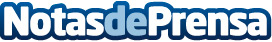 Celebrado el III Encuentro de Voluntariado para debatir sobre el papel de la solidaridad en la sociedadDatos de contacto:Nota de prensa publicada en: https://www.notasdeprensa.es/celebrado-el-iii-encuentro-de-voluntariado Categorias: Solidaridad y cooperación http://www.notasdeprensa.es